РОЖИЩЕНСЬКА МІСЬКА РАДА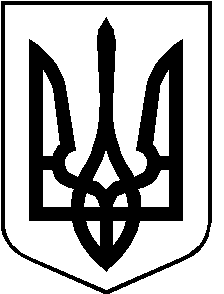 ЛУЦЬКОГО РАЙОНУ ВОЛИНСЬКОЇ ОБЛАСТІвосьмого скликанняРІШЕННЯ 25 листопада 2021 року                                                                                  № 13/71Про надання дозволу на розроблення проекту землеустрою щодо відведення земельних ділянок гр. Савчуку А. О.	Розглянувши заяву гр. Савчука А. О., керуючись пунктом 34 частини 1 статті 26, статтею 33 Закону України «Про місцеве самоврядування в Україні», статтями 12, 22, 33, 791, 81, 83, 116, 118, 121, 122 Земельного Кодексу України, статтею 5 Закону України «Про особисте селянське господарство», статтями 19, 25, 50 Закону України «Про землеустрій», враховуючи рекомендації постійної комісії з питань депутатської діяльності та етики, дотримання прав людини, законності та правопорядку, земельних відносин, екології, природокористування, охорони пам’яток та історичного середовища                від 18.11.2021 року № 15/59, міська радаВИРІШИЛА:Надати дозвіл на розроблення проекту землеустрою щодо відведення земельних ділянок гр. Савчуку Андрію Олександровичу у власність для ведення особистого селянського господарства орієнтовною загальною площею до , а саме:земельна ділянка орієнтовною площею до , яка розташована в с. Пожарки;земельна ділянка орієнтовною площею до , яка розташована в с. Пожарки.2. Проект землеустрою щодо відведення земельних ділянок подати для розгляду та затвердження у встановленому порядку.	3. Контроль за виконанням даного рішення покласти на постійну комісію з питань депутатської діяльності та етики, дотримання прав людини, законності та правопорядку, земельних відносин, екології, природокористування, охорони пам’яток та історичного середовища Рожищенської міської ради.Міський голова                       			Вячеслав ПОЛІЩУККудиньчук 21541Кузавка 21541